Зарисовки коры деревьевЗадние: выполнить с натуры зарисовки коры деревьев, корня или ветки дерева пластичной интересной по форме.Задачи:формировать умение работать с графическими материалами;формировать навыки владения линией, умения использовать разнообразную линию для выражения настроения, характерасовершенствовать умение композиционного размещения,развивать воображение и фантазию, образное мышление, эмоциональную отзывчивость к окружающему миру.Формат А4 для каждой отдельной зарисовки, или можно разместить несколько на формате А3.Материал: карандаш тм, м (2м,4м,6м и т.д.) 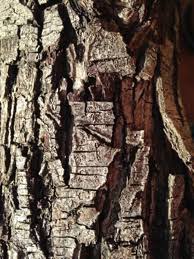 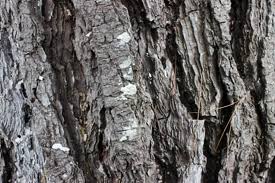 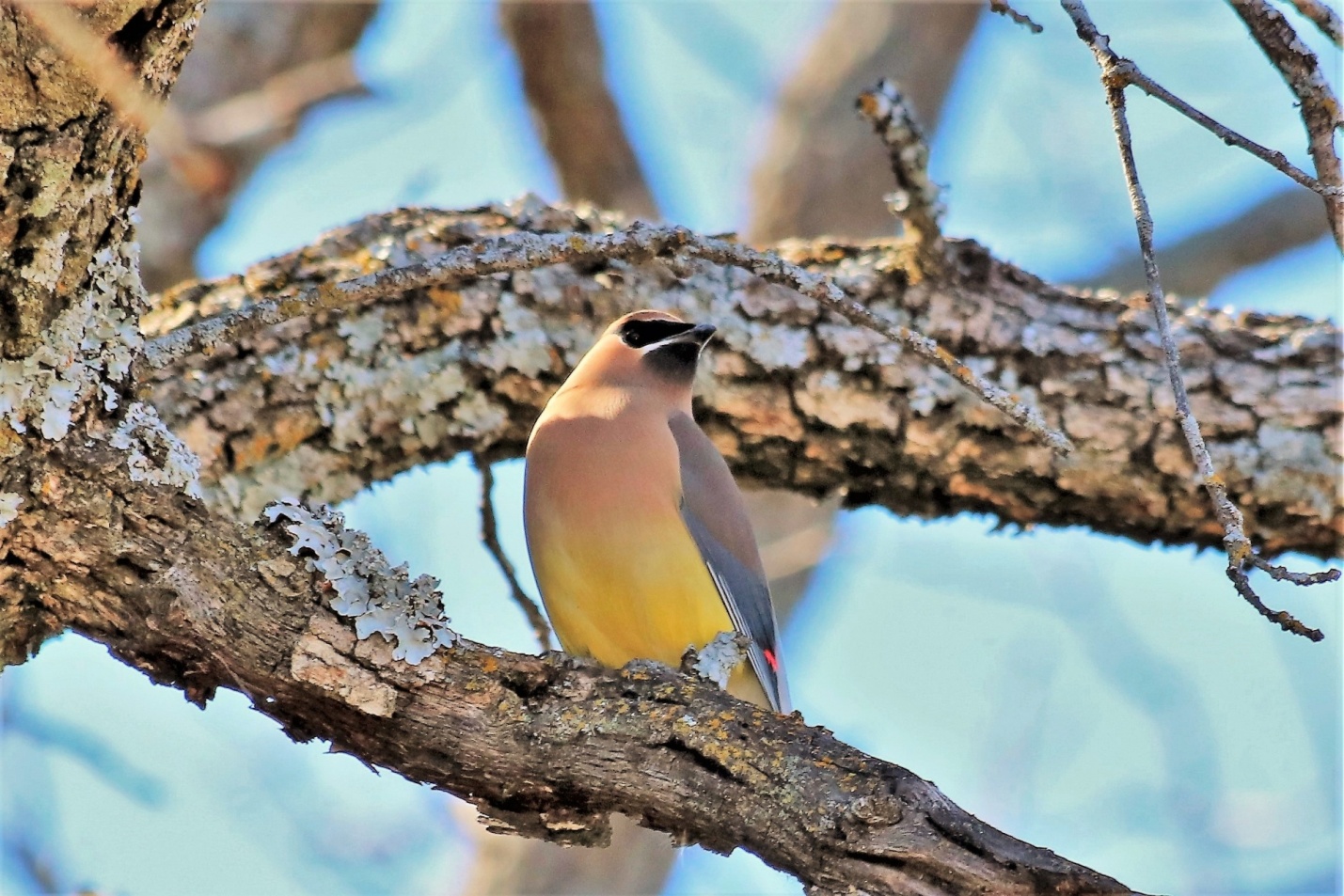 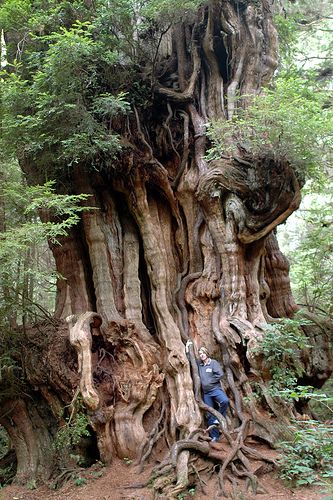 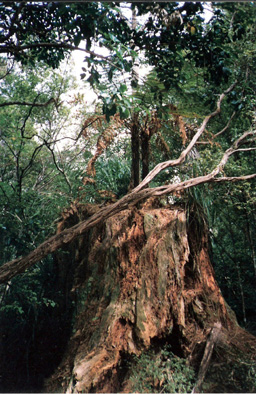 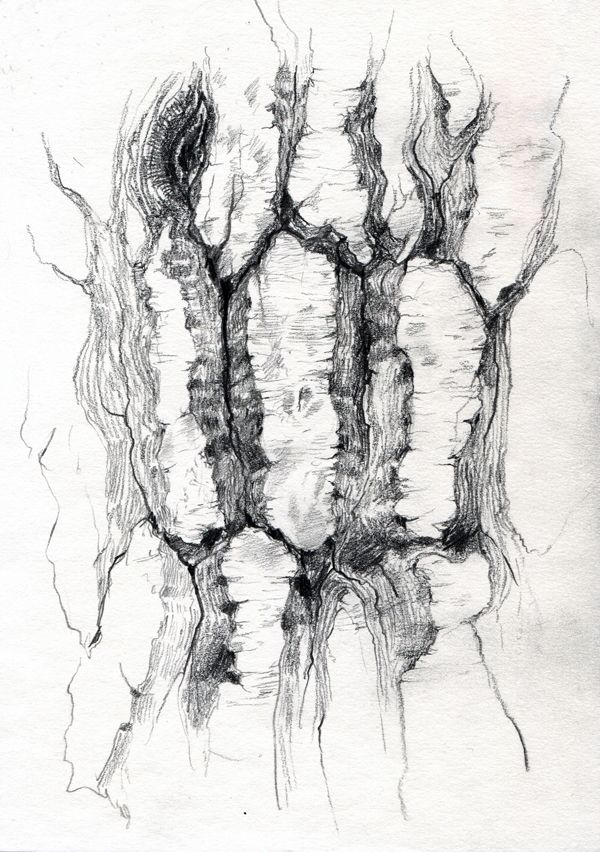 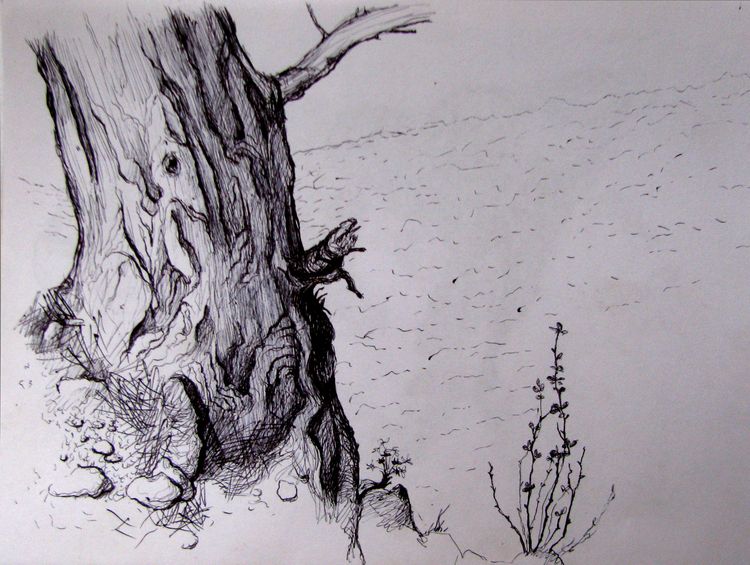 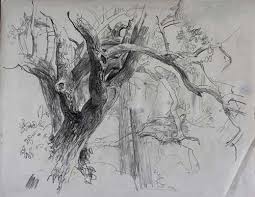 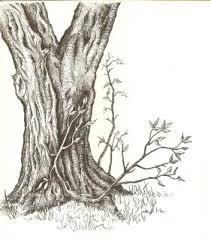 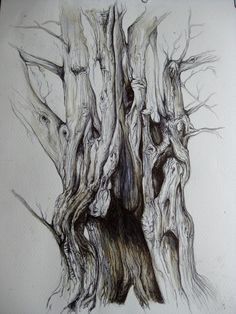 Этапы выполнения работы: карандашом т, тм наметить расположение в листе изображение коры дерева или других его частей;линейно прорисовать все изменения рельефа коры, все детали, стараясь менять нажим карандаша и толщину линии в зависимости от формы и расположения этих деталей (близко – далеко, изображение узлов и переплетений);карандашом м(2м,4м,6м и др.) показать собственные тени;проработать область полутени;легким разряженным штрихом выделить область света. Время выполнения 3 академических часа.Фото высылать на почту surwa4ewa.a@yandex.ruПреподаватель: Сурвачева А.А.